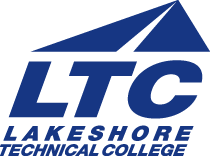 Lakeshore Technical College31-420-386  GD&T Into - CBECourse Outcome SummaryCourse InformationTypes of InstructionPre/CorequisitesTextbooksLearner SuppliesCore AbilitiesProgram OutcomesCourse CompetenciesAlternate TitleInterpret manufacturing drawings for geometric dimension and tolerances (G D &T )Description...prepares the learner to interpret manufacturing drawings for geometric dimension and tolerances (G D & T).  Total Credits1Total Hours32Instruction TypeCredits/HoursLab1/32Corequisite31-420-385 Orthographic Projection PrintBlueprint Reading for Machine Trades, Author: Schultz/Smith, 7th edition  ISBN: 0132172208 Source: Lakeshore Technical College Bookstore. RequiredLTC Machine Tool Operations - Print Reading Study Guide. Source: Blackboard Course. (required)LTC Math & Print Course Guidelines Source: Blackboard Course. (required)Scientific Calculator FX-991EX Plus -SR. Manufacturer: Casio. Source: LTC Bookstore (optional) Six inch steel ruler. (optional) Access to a computer with internet connectivity1.Apply learningApply learningCriteriaCriteria1.1.Learner transfers academic knowledge and principles to life and work situations1.2.Learner incorporates prior learning1.3.Learner knows when to ask for help1.4.Learner demonstrates appropriate safety precautions1.5.Learner identifies the need for lifelong learning1.6.Learner develops the ability to research beyond the required work1.7.Learner demonstrates a curiosity for learning about cultures, norms, and practices2.Communicate effectivelyCommunicate effectivelyCriteriaCriteria2.1.Learner comprehends written materials2.2.Learner writes clearly, concisely, and accurately2.3.Learner adjusts communication style in order to meet the needs of others2.4.Learner demonstrates active listening skills2.5.Learner uses culturally appropriate verbal and non-verbal communication methods3.Use mathematics effectivelyUse mathematics effectivelyCriteriaCriteria3.1.Learner solves real world problems using mathematics3.2.Learner measures accurately3.3.Learner analyzes graphical information3.4.Learner demonstrates an understanding of world measurements and foreign currency exchange1.Interpret industrial/engineering drawingsInterpret industrial/engineering drawingsSummative Assessment StrategiesSummative Assessment Strategies1.1.in a performance demonstrationCriteriaCriteria1.1.Interpret orthographic projections1.2.Interpret lines, symbols, conventions and notations1.3.Distinguish between structural shapes1.4.Interpret a Bill of Materials1.5.Determine location of part features according to established specifications1.6.Calculate tolerances according to established specifications1.7.Drawings follow view projection standards Interpret Geometric Dimensioning and Tolerancing2.Apply precision measuring methods to part inspectionApply precision measuring methods to part inspectionSummative Assessment StrategiesSummative Assessment Strategies2.1.in a performance demonstrationCriteriaCriteria2.1.Select correct measuring tool for job requirements2.2.Demonstrate care of precision measuring equipment according to established procedures2.3.Convert English/metric measurements2.4.Use standard industry measurement terminology2.5.Perform precision measurement according to established procedures1.Interpret manufacturing drawings paying close attention to these details:  bosses, pads, castings dimensions, tapers, limit dimensions, steel processing, and steel markings.Interpret manufacturing drawings paying close attention to these details:  bosses, pads, castings dimensions, tapers, limit dimensions, steel processing, and steel markings.Linked Core AbilitiesLinked Core AbilitiesApply learningApply learningCommunicate effectivelyCommunicate effectivelyUse mathematics effectivelyUse mathematics effectivelyLinked Program OutcomesLinked Program OutcomesInterpret industrial/engineering drawingsInterpret industrial/engineering drawingsApply precision measuring methods to part inspectionApply precision measuring methods to part inspectionAssessment StrategiesAssessment Strategies1.1.Skillbuilder Exercise1.2.Written AssignmentCriteriaCriteriaPerformance will be satisfactory when:Performance will be satisfactory when:1.1.learner will interpret drawings for bosses, pads, slotted holes, necks and casting requirements.1.2.learner submits the assignment.Learning ObjectivesLearning Objectives1.a.Determine working dimensions of bosses on castings and machined parts.1.b.Determine working dimensions of pads on castings and machined parts.1.c.Determine taper per foot and taper per inch of tapered parts.1.d.Determine large and small diameters of a tapered part.1.e.Use charts to determine steel composition characteristics.1.f.Determine machining information from enlarged views.2.Interpret manufacturing drawings paying close attention to common section views.Interpret manufacturing drawings paying close attention to common section views.Linked Core AbilitiesLinked Core AbilitiesApply learningApply learningCommunicate effectivelyCommunicate effectivelyLinked Program OutcomesLinked Program OutcomesInterpret industrial/engineering drawingsInterpret industrial/engineering drawingsAssessment StrategiesAssessment Strategies2.1.Skillbuilder Exercise2.2.Written Assignment2.3.Written TestCriteriaCriteriaPerformance will meet expectations when:Performance will meet expectations when:2.1.learner will interpret section views in manufacturing drawings.2.2.learner submits the assignment.2.3.learner completes written test.Learning ObjectivesLearning Objectives2.a.Determine cutting plane line location on drawings.2.b.Determine how location of cutting plane line affects section view.2.c.Identify section views on a manufacturing drawing according to their source on principle views.2.d.Draw section views.3.Interpret manufacturing prints to extract detailed information about threads and threaded fasteners.Interpret manufacturing prints to extract detailed information about threads and threaded fasteners.Linked Core AbilitiesLinked Core AbilitiesApply learningApply learningCommunicate effectivelyCommunicate effectivelyLinked Program OutcomesLinked Program OutcomesInterpret industrial/engineering drawingsInterpret industrial/engineering drawingsAssessment StrategiesAssessment Strategies3.1.Skillbuilder Exercise3.2.Written AssignmentCriteriaCriteriaPerformance will be satisfactory when:Performance will be satisfactory when:3.1.learner will interpret information about threads from manufacturing drawings.3.2.learner submits the assignment.Learning ObjectivesLearning Objectives3.a.Recognize different methods of displaying threads on part drawings.3.b.Differentiate types and forms of threads used on mechanical parts.3.c.Recognize and explain the use of non-threaded fasteners.3.d.Recognize and explain the use of special purpose fasteners.3.e.Identify typical threaded fasteners.4.Interpret manufacturing prints to extract detailed information about repetitive features, drawing revisions, and rockwell hardness testing.Interpret manufacturing prints to extract detailed information about repetitive features, drawing revisions, and rockwell hardness testing.Linked Core AbilitiesLinked Core AbilitiesApply learningApply learningCommunicate effectivelyCommunicate effectivelyLinked Program OutcomesLinked Program OutcomesInterpret industrial/engineering drawingsInterpret industrial/engineering drawingsAssessment StrategiesAssessment Strategies4.1.Skillbuilder Exercise4.2.Written Assignment4.3.Written TestCriteriaCriteriaPerformance will be satisfactory when:Performance will be satisfactory when:4.1.learner will interpret repetitive details, typical dimensions and rockwell hardness information from part drawings.4.2.learner submits the assignment.4.3.learner completes written test.Learning ObjectivesLearning Objectives4.a.Recognize shop notes on machine drawings.4.b.Explain typical machine terms used on machine drawings.5.Interpret manufacturing prints to extract detailed information on metric drawings.Interpret manufacturing prints to extract detailed information on metric drawings.Linked Core AbilitiesLinked Core AbilitiesApply learningApply learningCommunicate effectivelyCommunicate effectivelyLinked Program OutcomesLinked Program OutcomesInterpret industrial/engineering drawingsInterpret industrial/engineering drawingsAssessment StrategiesAssessment Strategies5.1.Skillbuilder Exercise5.2.Written AssignmentCriteriaCriteriaPerformance will be satisfactory when:Performance will be satisfactory when:5.1.learner will interpret metric part drawings.5.2.learner submits the assignment.Learning ObjectivesLearning Objectives5.a.Identify and apply common symbols used on machine drawings.5.b.Interpret metric thread table.5.c.Convert inch units to metric units.5.d.Convert metric units to inch units.6.Interpret Auxiliary views found on manufacturing drawings.Interpret Auxiliary views found on manufacturing drawings.Linked Core AbilitiesLinked Core AbilitiesApply learningApply learningCommunicate effectivelyCommunicate effectivelyLinked Program OutcomesLinked Program OutcomesInterpret industrial/engineering drawingsInterpret industrial/engineering drawingsAssessment StrategiesAssessment Strategies6.1.Skillbuilder Exercise6.2.Written Assignment6.3.Written TestCriteriaCriteriaPerformance will be satisfactory when:Performance will be satisfactory when:6.1.learner will interpret auxiliary views of part drawings.6.2.learner submits the assignment.6.3.learner completes written test.Learning ObjectivesLearning Objectives6.a.Identify inclined planes on part drawings.6.b.Identify oblique planes on part drawings.6.c.Determine bend allowance for bending of plate.7.Interpret manufacturing drawings for Geometric Form Dimension and Tolerances.Interpret manufacturing drawings for Geometric Form Dimension and Tolerances.Linked Core AbilitiesLinked Core AbilitiesApply learningApply learningCommunicate effectivelyCommunicate effectivelyUse mathematics effectivelyUse mathematics effectivelyLinked Program OutcomesLinked Program OutcomesInterpret industrial/engineering drawingsInterpret industrial/engineering drawingsApply precision measuring methods to part inspectionApply precision measuring methods to part inspectionAssessment StrategiesAssessment Strategies7.1.Skillbuilder Exercise7.2.Written AssignmentCriteriaCriteriaPerformance will meet expectations when:Performance will meet expectations when:7.1.learner will interpret drawings for geometric form control tolerances.7.2.learner submits the assignment.Learning ObjectivesLearning Objectives7.a.Identify and apply Geometric characteristic symbols used on machine drawings.7.b.Explain condition modifiers and how tolerance is affected by feature size variation.7.c.Identify Datums on machine drawings.7.d.Interpret the use of Basic Dimensions on part drawings.7.e.Identify and use datum reference system on part drawings.7.f.Interpret geometric tolerances of orientation.